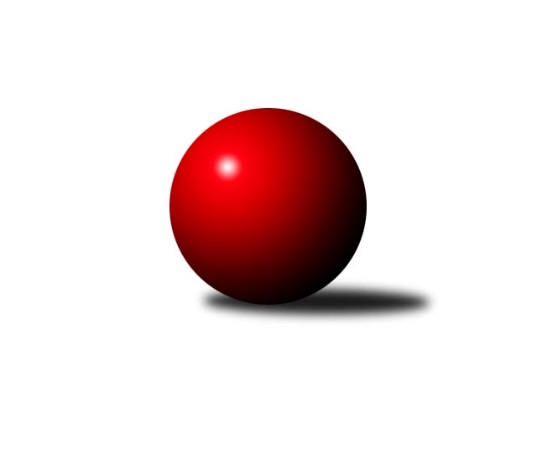 Č.1Ročník 2021/2022	7.6.2024 Mistrovství Prahy 4 2021/2022Statistika 1. kolaTabulka družstev:		družstvo	záp	výh	rem	proh	skore	sety	průměr	body	plné	dorážka	chyby	1.	TJ Sokol Rudná E	1	1	0	0	7.0 : 1.0 	(9.0 : 3.0)	2207	2	1591	616	71	2.	TJ Astra Zahradní Město C	1	1	0	0	7.0 : 1.0 	(8.0 : 4.0)	2174	2	1626	548	94	3.	SC Olympia Radotín C	1	1	0	0	6.0 : 2.0 	(8.5 : 3.5)	2122	2	1528	594	92	4.	SK Meteor Praha F	1	1	0	0	6.0 : 2.0 	(8.0 : 4.0)	2362	2	1704	658	71	5.	AC Sparta Praha C	1	0	1	0	4.0 : 4.0 	(7.0 : 5.0)	2343	1	1621	722	67	6.	SC Olympia Radotín B	1	0	1	0	4.0 : 4.0 	(5.0 : 7.0)	2290	1	1632	658	83	7.	TJ Sokol Praha-Vršovice D	1	0	0	1	2.0 : 6.0 	(4.0 : 8.0)	2225	0	1640	585	79	8.	SK Rapid Praha B	1	0	0	1	2.0 : 6.0 	(3.5 : 8.5)	1970	0	1452	518	107	9.	TJ Sokol Rudná D	1	0	0	1	1.0 : 7.0 	(4.0 : 8.0)	2047	0	1495	552	102	10.	KK Slavoj Praha E	1	0	0	1	1.0 : 7.0 	(3.0 : 9.0)	1860	0	1381	479	130Tabulka doma:		družstvo	záp	výh	rem	proh	skore	sety	průměr	body	maximum	minimum	1.	TJ Sokol Rudná E	1	1	0	0	7.0 : 1.0 	(9.0 : 3.0)	2207	2	2207	2207	2.	TJ Astra Zahradní Město C	1	1	0	0	7.0 : 1.0 	(8.0 : 4.0)	2174	2	2174	2174	3.	SC Olympia Radotín C	1	1	0	0	6.0 : 2.0 	(8.5 : 3.5)	2122	2	2122	2122	4.	SK Meteor Praha F	1	1	0	0	6.0 : 2.0 	(8.0 : 4.0)	2362	2	2362	2362	5.	AC Sparta Praha C	1	0	1	0	4.0 : 4.0 	(7.0 : 5.0)	2343	1	2343	2343	6.	KK Slavoj Praha E	0	0	0	0	0.0 : 0.0 	(0.0 : 0.0)	0	0	0	0	7.	SK Rapid Praha B	0	0	0	0	0.0 : 0.0 	(0.0 : 0.0)	0	0	0	0	8.	TJ Sokol Praha-Vršovice D	0	0	0	0	0.0 : 0.0 	(0.0 : 0.0)	0	0	0	0	9.	TJ Sokol Rudná D	0	0	0	0	0.0 : 0.0 	(0.0 : 0.0)	0	0	0	0	10.	SC Olympia Radotín B	0	0	0	0	0.0 : 0.0 	(0.0 : 0.0)	0	0	0	0Tabulka venku:		družstvo	záp	výh	rem	proh	skore	sety	průměr	body	maximum	minimum	1.	SC Olympia Radotín B	1	0	1	0	4.0 : 4.0 	(5.0 : 7.0)	2290	1	2290	2290	2.	TJ Sokol Rudná E	0	0	0	0	0.0 : 0.0 	(0.0 : 0.0)	0	0	0	0	3.	SK Meteor Praha F	0	0	0	0	0.0 : 0.0 	(0.0 : 0.0)	0	0	0	0	4.	AC Sparta Praha C	0	0	0	0	0.0 : 0.0 	(0.0 : 0.0)	0	0	0	0	5.	TJ Astra Zahradní Město C	0	0	0	0	0.0 : 0.0 	(0.0 : 0.0)	0	0	0	0	6.	SC Olympia Radotín C	0	0	0	0	0.0 : 0.0 	(0.0 : 0.0)	0	0	0	0	7.	TJ Sokol Praha-Vršovice D	1	0	0	1	2.0 : 6.0 	(4.0 : 8.0)	2225	0	2225	2225	8.	SK Rapid Praha B	1	0	0	1	2.0 : 6.0 	(3.5 : 8.5)	1970	0	1970	1970	9.	TJ Sokol Rudná D	1	0	0	1	1.0 : 7.0 	(4.0 : 8.0)	2047	0	2047	2047	10.	KK Slavoj Praha E	1	0	0	1	1.0 : 7.0 	(3.0 : 9.0)	1860	0	1860	1860Tabulka podzimní části:		družstvo	záp	výh	rem	proh	skore	sety	průměr	body	doma	venku	1.	TJ Sokol Rudná E	1	1	0	0	7.0 : 1.0 	(9.0 : 3.0)	2207	2 	1 	0 	0 	0 	0 	0	2.	TJ Astra Zahradní Město C	1	1	0	0	7.0 : 1.0 	(8.0 : 4.0)	2174	2 	1 	0 	0 	0 	0 	0	3.	SC Olympia Radotín C	1	1	0	0	6.0 : 2.0 	(8.5 : 3.5)	2122	2 	1 	0 	0 	0 	0 	0	4.	SK Meteor Praha F	1	1	0	0	6.0 : 2.0 	(8.0 : 4.0)	2362	2 	1 	0 	0 	0 	0 	0	5.	AC Sparta Praha C	1	0	1	0	4.0 : 4.0 	(7.0 : 5.0)	2343	1 	0 	1 	0 	0 	0 	0	6.	SC Olympia Radotín B	1	0	1	0	4.0 : 4.0 	(5.0 : 7.0)	2290	1 	0 	0 	0 	0 	1 	0	7.	TJ Sokol Praha-Vršovice D	1	0	0	1	2.0 : 6.0 	(4.0 : 8.0)	2225	0 	0 	0 	0 	0 	0 	1	8.	SK Rapid Praha B	1	0	0	1	2.0 : 6.0 	(3.5 : 8.5)	1970	0 	0 	0 	0 	0 	0 	1	9.	TJ Sokol Rudná D	1	0	0	1	1.0 : 7.0 	(4.0 : 8.0)	2047	0 	0 	0 	0 	0 	0 	1	10.	KK Slavoj Praha E	1	0	0	1	1.0 : 7.0 	(3.0 : 9.0)	1860	0 	0 	0 	0 	0 	0 	1Tabulka jarní části:		družstvo	záp	výh	rem	proh	skore	sety	průměr	body	doma	venku	1.	SC Olympia Radotín B	0	0	0	0	0.0 : 0.0 	(0.0 : 0.0)	0	0 	0 	0 	0 	0 	0 	0 	2.	TJ Astra Zahradní Město C	0	0	0	0	0.0 : 0.0 	(0.0 : 0.0)	0	0 	0 	0 	0 	0 	0 	0 	3.	SK Meteor Praha F	0	0	0	0	0.0 : 0.0 	(0.0 : 0.0)	0	0 	0 	0 	0 	0 	0 	0 	4.	KK Slavoj Praha E	0	0	0	0	0.0 : 0.0 	(0.0 : 0.0)	0	0 	0 	0 	0 	0 	0 	0 	5.	TJ Sokol Rudná E	0	0	0	0	0.0 : 0.0 	(0.0 : 0.0)	0	0 	0 	0 	0 	0 	0 	0 	6.	SK Rapid Praha B	0	0	0	0	0.0 : 0.0 	(0.0 : 0.0)	0	0 	0 	0 	0 	0 	0 	0 	7.	SC Olympia Radotín C	0	0	0	0	0.0 : 0.0 	(0.0 : 0.0)	0	0 	0 	0 	0 	0 	0 	0 	8.	TJ Sokol Praha-Vršovice D	0	0	0	0	0.0 : 0.0 	(0.0 : 0.0)	0	0 	0 	0 	0 	0 	0 	0 	9.	AC Sparta Praha C	0	0	0	0	0.0 : 0.0 	(0.0 : 0.0)	0	0 	0 	0 	0 	0 	0 	0 	10.	TJ Sokol Rudná D	0	0	0	0	0.0 : 0.0 	(0.0 : 0.0)	0	0 	0 	0 	0 	0 	0 	0 Zisk bodů pro družstvo:		jméno hráče	družstvo	body	zápasy	v %	dílčí body	sety	v %	1.	Květuše Pytlíková 	TJ Sokol Praha-Vršovice D 	1	/	1	(100%)	2	/	2	(100%)	2.	Milan Drhovský 	TJ Sokol Rudná E 	1	/	1	(100%)	2	/	2	(100%)	3.	Miroslava Martincová 	SK Meteor Praha F 	1	/	1	(100%)	2	/	2	(100%)	4.	Zuzana Edlmannová 	SK Meteor Praha F 	1	/	1	(100%)	2	/	2	(100%)	5.	Karel Novotný 	TJ Sokol Rudná E 	1	/	1	(100%)	2	/	2	(100%)	6.	Zdeněk Mora 	TJ Sokol Rudná E 	1	/	1	(100%)	2	/	2	(100%)	7.	Petr Fišer 	TJ Sokol Rudná D 	1	/	1	(100%)	2	/	2	(100%)	8.	Tomáš Doležal 	TJ Astra Zahradní Město C 	1	/	1	(100%)	2	/	2	(100%)	9.	Roman Mrvík 	TJ Astra Zahradní Město C 	1	/	1	(100%)	2	/	2	(100%)	10.	Daniel Volf 	TJ Astra Zahradní Město C 	1	/	1	(100%)	2	/	2	(100%)	11.	Vojtěch Zlatník 	SC Olympia Radotín C 	1	/	1	(100%)	2	/	2	(100%)	12.	Jan Mařánek 	TJ Sokol Rudná E 	1	/	1	(100%)	2	/	2	(100%)	13.	Petr Beneda 	KK Slavoj Praha E 	1	/	1	(100%)	2	/	2	(100%)	14.	Jan Kalina 	SC Olympia Radotín C 	1	/	1	(100%)	2	/	2	(100%)	15.	Leoš Labuta 	SC Olympia Radotín C 	1	/	1	(100%)	2	/	2	(100%)	16.	Tomáš Sůva 	AC Sparta Praha C 	1	/	1	(100%)	2	/	2	(100%)	17.	Marek Švenda 	SK Rapid Praha B 	1	/	1	(100%)	2	/	2	(100%)	18.	Martin Povolný 	SK Meteor Praha F 	1	/	1	(100%)	2	/	2	(100%)	19.	Petr Zlatník 	SC Olympia Radotín C 	1	/	1	(100%)	2	/	2	(100%)	20.	Roman Hašek 	SK Rapid Praha B 	1	/	1	(100%)	1.5	/	2	(75%)	21.	Martin Šimek 	SC Olympia Radotín B 	1	/	1	(100%)	1	/	2	(50%)	22.	Pavel Šimek 	SC Olympia Radotín B 	1	/	1	(100%)	1	/	2	(50%)	23.	Martin Dubský 	AC Sparta Praha C 	1	/	1	(100%)	1	/	2	(50%)	24.	Petr Zelenka 	TJ Sokol Rudná E 	1	/	1	(100%)	1	/	2	(50%)	25.	Tomáš Turnský 	TJ Astra Zahradní Město C 	1	/	1	(100%)	1	/	2	(50%)	26.	Radek Pauk 	SC Olympia Radotín B 	1	/	1	(100%)	1	/	2	(50%)	27.	Vladimír Dvořák 	SC Olympia Radotín B 	1	/	1	(100%)	1	/	2	(50%)	28.	Pavel Kratochvíl 	TJ Astra Zahradní Město C 	1	/	1	(100%)	1	/	2	(50%)	29.	Bohumil Fojt 	SK Meteor Praha F 	1	/	1	(100%)	1	/	2	(50%)	30.	Miloslav Fous 	TJ Sokol Praha-Vršovice D 	1	/	1	(100%)	1	/	2	(50%)	31.	Jan Červenka 	AC Sparta Praha C 	0	/	1	(0%)	1	/	2	(50%)	32.	Mikoláš Dvořák 	SK Meteor Praha F 	0	/	1	(0%)	1	/	2	(50%)	33.	Tomáš Sysala 	AC Sparta Praha C 	0	/	1	(0%)	1	/	2	(50%)	34.	Martin Hřebejk 	KK Slavoj Praha E 	0	/	1	(0%)	1	/	2	(50%)	35.	Kristina Řádková 	AC Sparta Praha C 	0	/	1	(0%)	1	/	2	(50%)	36.	Stanislav Řádek 	AC Sparta Praha C 	0	/	1	(0%)	1	/	2	(50%)	37.	Renata Göringerová 	TJ Sokol Praha-Vršovice D 	0	/	1	(0%)	1	/	2	(50%)	38.	Jana Fišerová 	TJ Sokol Rudná D 	0	/	1	(0%)	1	/	2	(50%)	39.	Květa Dvořáková 	SC Olympia Radotín B 	0	/	1	(0%)	1	/	2	(50%)	40.	Václav Vejvoda 	TJ Sokol Rudná D 	0	/	1	(0%)	1	/	2	(50%)	41.	Ludmila Zlatníková 	SC Olympia Radotín C 	0	/	1	(0%)	0.5	/	2	(25%)	42.	Jaroslav Svozil 	SK Rapid Praha B 	0	/	1	(0%)	0	/	2	(0%)	43.	Petr Žáček 	SC Olympia Radotín C 	0	/	1	(0%)	0	/	2	(0%)	44.	Miloš Dudek 	SC Olympia Radotín B 	0	/	1	(0%)	0	/	2	(0%)	45.	Jan Adamec 	SK Rapid Praha B 	0	/	1	(0%)	0	/	2	(0%)	46.	Jiří Potměšil 	SK Rapid Praha B 	0	/	1	(0%)	0	/	2	(0%)	47.	Petr Švenda 	SK Rapid Praha B 	0	/	1	(0%)	0	/	2	(0%)	48.	Barbora Králová 	KK Slavoj Praha E 	0	/	1	(0%)	0	/	2	(0%)	49.	Zdeněk Mašek 	TJ Sokol Rudná D 	0	/	1	(0%)	0	/	2	(0%)	50.	Jaroslav Mařánek 	TJ Sokol Rudná D 	0	/	1	(0%)	0	/	2	(0%)	51.	Jindřich Zajíček 	TJ Sokol Praha-Vršovice D 	0	/	1	(0%)	0	/	2	(0%)	52.	Helena Machulková 	TJ Sokol Rudná D 	0	/	1	(0%)	0	/	2	(0%)	53.	Jarmila Fremrová 	TJ Sokol Praha-Vršovice D 	0	/	1	(0%)	0	/	2	(0%)	54.	Filip Makovský 	TJ Sokol Rudná E 	0	/	1	(0%)	0	/	2	(0%)	55.	Helena Hanzalová 	TJ Sokol Praha-Vršovice D 	0	/	1	(0%)	0	/	2	(0%)	56.	David Dungel 	KK Slavoj Praha E 	0	/	1	(0%)	0	/	2	(0%)	57.	Kateřina Majerová 	KK Slavoj Praha E 	0	/	1	(0%)	0	/	2	(0%)	58.	Petr Majerníček 	TJ Astra Zahradní Město C 	0	/	1	(0%)	0	/	2	(0%)	59.	Petra Grulichová 	SK Meteor Praha F 	0	/	1	(0%)	0	/	2	(0%)	60.	Daniel Kulhánek 	KK Slavoj Praha E 	0	/	1	(0%)	0	/	2	(0%)Průměry na kuželnách:		kuželna	průměr	plné	dorážka	chyby	výkon na hráče	1.	SK Žižkov Praha, 1-4	2316	1626	690	75.0	(386.1)	2.	Meteor, 1-2	2293	1672	621	75.0	(382.3)	3.	Zahr. Město, 1-2	2110	1560	550	98.0	(351.8)	4.	Radotín, 1-4	2046	1490	556	99.5	(341.0)	5.	TJ Sokol Rudná, 1-2	2033	1486	547	100.5	(338.9)Nejlepší výkony na kuželnách:SK Žižkov Praha, 1-4AC Sparta Praha C	2343	1. kolo	Martin Dubský 	AC Sparta Praha C	433	1. koloSC Olympia Radotín B	2290	1. kolo	Tomáš Sůva 	AC Sparta Praha C	430	1. kolo		. kolo	Květa Dvořáková 	SC Olympia Radotín B	413	1. kolo		. kolo	Martin Šimek 	SC Olympia Radotín B	412	1. kolo		. kolo	Jan Červenka 	AC Sparta Praha C	403	1. kolo		. kolo	Radek Pauk 	SC Olympia Radotín B	386	1. kolo		. kolo	Pavel Šimek 	SC Olympia Radotín B	376	1. kolo		. kolo	Stanislav Řádek 	AC Sparta Praha C	373	1. kolo		. kolo	Vladimír Dvořák 	SC Olympia Radotín B	361	1. kolo		. kolo	Kristina Řádková 	AC Sparta Praha C	353	1. koloMeteor, 1-2SK Meteor Praha F	2362	1. kolo	Miroslava Martincová 	SK Meteor Praha F	439	1. koloTJ Sokol Praha-Vršovice D	2225	1. kolo	Zuzana Edlmannová 	SK Meteor Praha F	426	1. kolo		. kolo	Martin Povolný 	SK Meteor Praha F	410	1. kolo		. kolo	Květuše Pytlíková 	TJ Sokol Praha-Vršovice D	400	1. kolo		. kolo	Bohumil Fojt 	SK Meteor Praha F	393	1. kolo		. kolo	Miloslav Fous 	TJ Sokol Praha-Vršovice D	381	1. kolo		. kolo	Jarmila Fremrová 	TJ Sokol Praha-Vršovice D	380	1. kolo		. kolo	Petra Grulichová 	SK Meteor Praha F	372	1. kolo		. kolo	Renata Göringerová 	TJ Sokol Praha-Vršovice D	367	1. kolo		. kolo	Jindřich Zajíček 	TJ Sokol Praha-Vršovice D	362	1. koloZahr. Město, 1-2TJ Astra Zahradní Město C	2174	1. kolo	Tomáš Doležal 	TJ Astra Zahradní Město C	395	1. koloTJ Sokol Rudná D	2047	1. kolo	Petr Fišer 	TJ Sokol Rudná D	393	1. kolo		. kolo	Daniel Volf 	TJ Astra Zahradní Město C	367	1. kolo		. kolo	Zdeněk Mašek 	TJ Sokol Rudná D	363	1. kolo		. kolo	Petr Majerníček 	TJ Astra Zahradní Město C	361	1. kolo		. kolo	Tomáš Turnský 	TJ Astra Zahradní Město C	357	1. kolo		. kolo	Pavel Kratochvíl 	TJ Astra Zahradní Město C	353	1. kolo		. kolo	Jana Fišerová 	TJ Sokol Rudná D	349	1. kolo		. kolo	Roman Mrvík 	TJ Astra Zahradní Město C	341	1. kolo		. kolo	Helena Machulková 	TJ Sokol Rudná D	321	1. koloRadotín, 1-4SC Olympia Radotín C	2122	1. kolo	Vojtěch Zlatník 	SC Olympia Radotín C	428	1. koloSK Rapid Praha B	1970	1. kolo	Jan Kalina 	SC Olympia Radotín C	377	1. kolo		. kolo	Marek Švenda 	SK Rapid Praha B	376	1. kolo		. kolo	Jaroslav Svozil 	SK Rapid Praha B	370	1. kolo		. kolo	Leoš Labuta 	SC Olympia Radotín C	369	1. kolo		. kolo	Jiří Potměšil 	SK Rapid Praha B	362	1. kolo		. kolo	Petr Švenda 	SK Rapid Praha B	345	1. kolo		. kolo	Petr Zlatník 	SC Olympia Radotín C	333	1. kolo		. kolo	Roman Hašek 	SK Rapid Praha B	326	1. kolo		. kolo	Ludmila Zlatníková 	SC Olympia Radotín C	322	1. koloTJ Sokol Rudná, 1-2TJ Sokol Rudná E	2207	1. kolo	Karel Novotný 	TJ Sokol Rudná E	385	1. koloKK Slavoj Praha E	1860	1. kolo	Jan Mařánek 	TJ Sokol Rudná E	382	1. kolo		. kolo	Milan Drhovský 	TJ Sokol Rudná E	369	1. kolo		. kolo	Zdeněk Mora 	TJ Sokol Rudná E	365	1. kolo		. kolo	Petr Zelenka 	TJ Sokol Rudná E	361	1. kolo		. kolo	Daniel Kulhánek 	KK Slavoj Praha E	358	1. kolo		. kolo	Petr Beneda 	KK Slavoj Praha E	356	1. kolo		. kolo	Filip Makovský 	TJ Sokol Rudná E	345	1. kolo		. kolo	Kateřina Majerová 	KK Slavoj Praha E	317	1. kolo		. kolo	Martin Hřebejk 	KK Slavoj Praha E	306	1. koloČetnost výsledků:	7.0 : 1.0	2x	6.0 : 2.0	2x	4.0 : 4.0	1x